.SIDE TOGETHER SIDE, KICK, BEHIND SIDE IN FRONT, KICKBEHIND SIDE IN FRONT, HOLD, SIDE ROCK RECOVER ¼ TURN RIGHT, SIDE ROCK RECOVER ¼ TURN RIGHTCROSS SIDE CROSS, RONDE, CROSS SIDE BEHIND, RONDEBEHIND SIDE IN FRONT, POINT, CROSS POINT, CROSS UNWIND ½ TURN RIGHTROCK BACK, RECOVER, FULL TURN LEFT TRAVELING FORWARD, ROCK FORWARD, RECOVER, ½ TURN RIGHT SHUFFLELEFT JAZZ BOX, CROSS ROCK BACK, RECOVER, PIVOT ½ TURN RIGHT STEPPING TOGETHERTURNING RUMBA BOXAlternative 1-8: rumba box, starting stepping left to left sideSIDE TOUCH, STEP FORWARD TOUCH, STEP BACK KICK, ¼ TURN RIGHT, SWAY, SWAYREPEATRESTARTWith the "Somewhere Under The Sun" track, restart after count 32 on walls 2 and 5 (Facing 3:00 on wall 2, and 9:00 wall 5)With the "Run For Home" track, restart after 48 counts on wall 4, touching right foot next to left before starting again, (facing 9:00)Under The Sun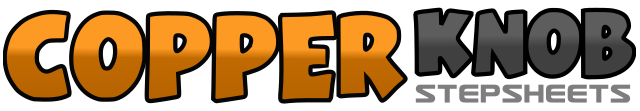 .......Count:64Wall:4Level:Improver.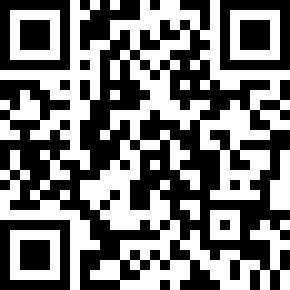 Choreographer:Geri Morrison (UK)Geri Morrison (UK)Geri Morrison (UK)Geri Morrison (UK)Geri Morrison (UK).Music:Somewhere Under the Sun - Daniel O'DonnellSomewhere Under the Sun - Daniel O'DonnellSomewhere Under the Sun - Daniel O'DonnellSomewhere Under the Sun - Daniel O'DonnellSomewhere Under the Sun - Daniel O'Donnell........1-2Step right to right side, bring left beside right3-4Step right to right side, kick left to left diagonal5-6Cross left behind right, step right to right side7-8Cross left in front of right, kick right to right diagonal1-2Cross right behind left, step left to left side3-4Cross right in front of left, hold5-6Rock left to left, recover weight on right turning ¼ right7-8Rock left to left side, recover weight on right turning ¼ right, (6:00)1-2Cross left over right, step right to right3-4Cross left over right, sweep right toe out to right side making a ½ circle from back to front, (ronde)5-6Cross right over left, step left to left side7-8Cross right behind left, sweep left toe out to left side making ½ circle from front to back. (ronde)1-2Cross left behind right, step right to right side3-4Cross left in front of right, point right to right side5-6Cross right over left, point left to left side7-8Cross left over right, unwind ½ turn right, (weight on left, (12:00)1-2Rock back on right, recover (weight on left)3-4Full turn left traveling forward, stepping right then left (or skate right, left)5-6Rock forward right, recover weight on left7&8Make ½ turn right shuffling forward, right, left, right1-2Cross left over right, step back on right3-4Step left to left side, cross right over left5-6Rock back on left, recover weight on right7-8Step forward on left, pivot ½ turn right stepping right beside left1-2Make ¼ left stepping forward on left, touch right beside left3-4Make ¼ turn left stepping back on right, touch left beside right5-6Make ¼ turn left stepping forward on left, touch right beside left7-8Make ¼ turn left stepping back on right, touch left beside right1-2Step left to left side, touch right beside left3-4Step forward right, touch left behind right5-6Step back on left, kick right forward7-8Make ¼ turn right swaying right, sway left (weight on left, (3:00)